Школа с профильной направленностью «Стикс»Предшкола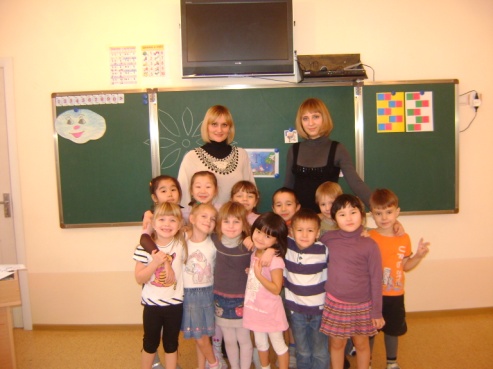 Основной целью предшкольной подготовки является общее, интеллектуальное и физическое развитие детей 5-6-7 лет, обеспечение их готовности к усвоению знаний, формированию у ребенка личностных качеств для овладения учебной деятельностью. Этими принципами мы руководствуемся при организации процесса обучения дошколят.В предшкольной группе на сегодняшний день сохраняется ведущая роль игровой деятельности. На специально организованных занятиях широко используются разные виды игр (дидактические, национальные, двигательные, сюжетно-ролевые, игры с правилами и др.)Образовательный процесс в группе предшкольной подготовки школы Стикс осуществляется с учетом возрастных и психофизиологических особенностей детей данного возраста и требований программ.Учитывая запросы родителей, режим функционирования группы пребывания в школе организован следующим образом: 5 дней в неделю с 8.00 до 18.00 по 5 занятий в день, длительность занятий 25 – 30 минут; перерыв между занятиями не менее 10 минут. Во время занятий проводятся физкультминутки.Занятия ведутся по программе предшкольной подготовки детей 6-7 лет в условиях школы под редакцией Татауровой Н.Л., Сайсамасовой Г.А., а также на авторских методиках специалистов школы.Программа направлена на достижение стандарта образования как системы требований к его содержанию, которое обеспечивает физическое, умственное, нравственное, трудовое и эстетическое воспитание.Занятия проходят в различных формах обучения с учетом возрастных и психологических особенностей детей (игровой, вопрос-ответ, конкурсы, головоломок, диалогов, выполнения заданий).Программа построена на основе принципов интеграции, наглядности, индивидуального подхода к ребенку, которые прослеживаются в содержании всех разделов программ.Расписание занятий в подготовительной группе составлено рационально с учетом интеллектуальной и физической нагрузки на ребенка в течение дня и недели.Развивающая среда в группе организована по принципу гибкого зонирования с учетом возрастных и индивидуальных особенностей детей 5-6 лет, их потребностей (игровая зона, живой уголок, видеозона и др.) Собран дидактический и игровой материал по сенсорному развитию детей, разнообразные и содержательные развивающие игры.Организация игровой деятельности удовлетворяет возрастную потребность в игре и предупреждает возможность превращения процесса обучения на ступени предшкольного образования в вариант более раннего школьного обучения.